Управление образования Администрации Артинского городского округаМуниципальное  бюджетное общеобразовательное учреждение«Барабинская основная общеобразовательная школаимени Героя Советского Союза Ивана Ивановича Черепанова»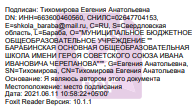 Среднесрочная программа развитияМБОУ «Барабинская ООШим. Героя Советского Союза И. И. Черепанова»с. Бараба СОДЕРЖАНИЕПаспорт МБОУ «Барабинская ООШ  им. Героя Советского Союза И. И. Черепанова»Основное содержание.Целями программы является:Повышение уровня оснащенности образовательной организацииПовышение уровня учебной мотивации обучающихсяПовышение уровня школьного благополучия.     4.  Снижение доли обучающихся с рисками учебной неуспешностиУказанные цели будут достигнуты в процессе решения следующих задач:Направление 1. Низкий уровень оснащения школы:Создание цифровой образовательной среды.Обеспечение образовательного процесса в соответствии с требованиями ФГОС общего образованияНаправление 2. Низкая учебная мотивация обучающихся:Выявить уровень учебной мотивации  обучающихся 2-9 классов.Организовать  процесс обучения в соответствие с возможностями и особенностями обучающихся, с их интересами, на инициацию и укрепление субъектной позиции по отношению к учебной деятельности.Направление 3. Пониженный уровень школьного благополучия:Создание условий для благоприятной социальной адаптации обучающихся Обучение навыкам мирного  разрешения конфликтов всех участников ОП.Построение конструктивной коммуникации при взаимодействии участников образовательных отношенийНаправление 4. Высокая доля обучающихся с рисками учебной неуспешности:Ликвидация пробелов в предметной подготовке обучающихся.Повышение мотивации обучающихся к учебной деятельности.Совершенствование внутришкольной системы управления качеством образования.Целевые показатели и индикаторы цели:По направлению 1. «Преодоление риска» Низкий уровень оснащения школыУвеличение доли кабинетов на 5%, оснащенных новым оборудованием; Увеличение доли кабинетов на 5%, оснащенных компьютерной техникой; Увеличение доли кабинетов на 5%, подключенных к высокоскоростной линии сети «Интернет»; По направлению 2. «Преодоление риска» Низкая учебная мотивация обучающихся.Увеличение на 10% доли обучающихся 2-9 классов с высокой мотивацией к обучению.Снижение на 10% доли учащихся 2-9 классов с низкой учебной мотивацией к концу первого полугодия 2021-2022 уч.г. средствами внеурочной деятельности.Увеличение доли обучающихся на 10%, удовлетворенных качеством образовательных услуг.По направлению 3. «Преодоление риска» Пониженный уровень школьного благополучияПовышение доли педагогов на 23%, владеющих современными методами активного и бесконфликтного общения со всеми участниками ОП.Снижение доли обучающихся на 10%  с высоким уровнем тревожности.Снижение доли обучающихся на 10%  , столкнувшихся с несправедливым отношением учителей к себе. По направлению 4 . «Преодоление риска»  Высокая доля обучающихся с рисками учебной неуспешностиУвеличение доли педагогов на 23%  , использующих педагогические технологии, способствующие минимизации рисков учебной неуспешности к концу 2021г.Снижение  доли обучающихся на 10%   с рисками учебной неуспешности к концу 2021 годаУвеличение  доли обучающихся на 10%  , мотивированных на высокие результаты обучения3. Мероприятия Среднесрочной программыПринята на заседании педагогического совета: протокол № 3 от 20.04.2021.Утверждено:приказом директора МБОУ «Барабинская ООШ им. Героя Советского Союза И. И. Черепанова»от 20.04.2021. г. №  50\1-ОД 1Паспорт МБОУ «Барабинская ООШ  им. Героя Советского Союза И. И. Черепанова»32Основное содержание среднесрочной программы развития63Мероприятия Среднесрочной программы8Наименование программы Среднесрочная программа развития МБОУ «Барабинская ООШ  им. Героя Советского Союза И. И. Черепанова» Цель и задачи программы Низкий уровень оснащения школыЦель: Повышение уровня оснащенности образовательной организацииЗадачи:Создание цифровой образовательной среды.Обеспечение образовательного процесса в соответствии с требованиями ФГОС общего образованияНизкая учебная мотивация обучающихся.Цель: Повышение уровня учебной мотивации обучающихсяЗадачи:Выявить уровень учебной мотивации  обучающихся 2-9 классов.Организовать  процесс обучения в соответствие с возможностями и особенностями обучающихся, с их интересами, на инициацию и укрепление субъектной позиции по отношению к учебной деятельности.Пониженный уровень школьного благополучияЦель: Повышение уровня школьного благополучия.Задачи:Создание условий для благоприятной социальной адаптации обучающихся Обучение навыкам мирного  разрешения конфликтов всех участников ОП.Построение конструктивной коммуникации при взаимодействии участников образовательных отношений4.  Высокая доля обучающихся с рисками учебной неуспешностиЦель: Снижение доли обучающихся с рисками учебной неуспешностиЗадачи:Ликвидация пробелов в предметной подготовке обучающихся.Повышение мотивации обучающихся к учебной деятельности.Совершенствование внутришкольной системы управления качеством образования.Целевые индикаторы и показатели программы Низкий уровень оснащения школыУвеличение доли кабинетов на 5%, оснащенных новым оборудованием; Увеличение доли кабинетов на 5%, оснащенных компьютерной техникой; Увеличение доли кабинетов на 5%, подключенных к высокоскоростной линии сети «Интернет»; Низкая учебная мотивация обучающихся.Увеличение на 10% доли обучающихся 2-9 классов с высокой мотивацией к обучению.Снижение на 10% доли учащихся 2-9 классов с низкой учебной мотивацией к концу первого полугодия 2021-2022 уч.г. средствами внеурочной деятельности.Увеличение доли обучающихся на 10%, удовлетворенных качеством образовательных услуг.Пониженный уровень школьного благополучияПовышение доли педагогов на 23%, владеющих современными методами активного и бесконфликтного общения со всеми участниками ОП.Снижение доли обучающихся на 10%  с высоким уровнем тревожности.Снижение доли обучающихся на 10%  , столкнувшихся с несправедливым отношением учителей к себе. 4.  Высокая доля обучающихся с рисками учебной неуспешностиУвеличение доли педагогов на 23%  , использующих педагогические технологии, способствующие минимизации рисков учебной неуспешности к концу 2021г.Снижение  доли обучающихся на 10%   с рисками учебной неуспешности к концу 2021 годаУвеличение  доли обучающихся на 10%  , мотивированных на высокие результаты обученияМетоды сбора и обработки информации Анкеты, тестирование, мониторинги, наблюдения, анализ данных целевых индикаторов и показателей Сроки и этапы реализации программы 1 этап – аналитический (апрель 2021 г.)2 этап – проектный (март -июнь 2021 г.)3 этап – внедренческий (сентябрь-декабрь 2021 г.)Основные мероприятия или проекты программы /перечень подпрограммРеализация подпрограмм по устранению рисковых профилей:Программа антирисковых мер по повышению уровня оснащения МБОУ «Барабинская ООШ им. Героя Советского Союза И. И. Черепанова»Программа антирисковых мер по повышению учебной мотивации обучающихся  МБОУ «Барабинская ООШ им. Героя Советского Союза И. И. Черепанова»Программа антирисковых мер по повышению уровня школьного благополучия  МБОУ «Барабинская ООШ им. Героя Советского Союза И. И. Черепанова»Программа антирисковых мер по понижению доли обучающихся с рисками учебной неуспешности МБОУ  Барабинская ООШ им. Героя Советского Союза И. И. Черепанова»Ожидаемые конечные результаты реализации программы Повышение качества образования за счет снижения доли обучающихся с рисками учебной неуспешности, повышения доли обучающихся с высоким уровнем учебной  мотивации и повышение уровня школьного благополучия к концу 2021 года за счет улучшения уровня оснащения школы и создания условий для эффективного обучения и развития навыков конструктивного решения проблемных ситуаций, способов профилактики и преодоления школьного неблагополучия.Исполнители Директор, зам.руководителя по УВР, педагог - организатор, педагогический коллектив ОО, родители (законные представители), обучающиеся Порядок управления реализацией программы Корректировка программы осуществляется по решению педагогического совета ОО.Управление реализацией программы осуществляет директор ООНаправление в соответствии с риском ЗадачиМеры и мероприятияСроки реализации Показатели реализацииОтветственные Участники1. Низкий уровень оснащения школыСоздание цифровой образовательной средыПодключение и работа на  платформе «Я КЛАСС, «Учи .ру» и др. ЭОРДо декабря 2021Увеличение доли кабинетов на 5%, подключенных к высокоскоростной линии сети «Интернет»; Ответственный администратор  директор,техник – программист  ОО,заместитель директора поУВР,педагог-библиотекарь,педагоги-предметники1. Низкий уровень оснащения школыСоздание цифровой образовательной средыПодключение к  скоростному интернету. До 01.09. 2021.Увеличение доли кабинетов на 5%, подключенных к высокоскоростной линии сети «Интернет»; Директор, бухгалтер, техник -программистдиректор,техник – программист  ОО,заместитель директора поУВР,педагог-библиотекарь,педагоги-предметники1. Низкий уровень оснащения школыОбеспечение образовательного процесса в соответствии с требованиями ФГОСПровести мониторинг МТО в соответствии с требованиями ФГОС ОО.Определить необходимый перечень оборудования и средств обучения с учетом результатов  мониторинга МТО.До 31.12. 2021.Увеличение доли кабинетов на 5%, оснащенных новым оборудованием; Увеличение доли кабинетов на 5%, оснащенных компьютерной техникой; Директор, зам. директора по УВР, бухгалтердиректор,техник – программист  ОО,заместитель директора поУВР,педагог-библиотекарь,педагоги-предметники1. Низкий уровень оснащения школыОбеспечение образовательного процесса в соответствии с требованиями ФГОСПоэтапная замена устаревшего оборудования. Создание цифрового места учителя и ученика для реализации ФГОС согласно требованиям.Декабрь 2021Увеличение доли кабинетов на 5%, оснащенных новым оборудованием; Увеличение доли кабинетов на 5%, оснащенных компьютерной техникой; Директор, зам. директора по УВР, бухгалтердиректор,техник – программист  ОО,заместитель директора поУВР,педагог-библиотекарь,педагоги-предметники2. Низкая учебная мотивация обучающихся.Выявить уровень учебной мотивации  обучающихся 2-9 классов.Проведение онлайн- диагностики «Оценка мотивации обучающихся учителями» Сентябрь  2021Увеличение на 10% доли обучающихся 2-9 классов с высокой мотивацией к обучению.Снижение на 10% доли учащихся 2-9 классов с низкой учебной мотивацией к концу первого полугодия 2021-2022 уч.г. средствами внеурочной деятельности.Увеличение доли обучающихся на 10%, удовлетворенных качеством образовательных услуг.Зам. директора по УВР, педагог - организаторАдминистрация ОО,Педагог-организатор,обучающиеся,классные руководители,учителя-предметники,родители2. Низкая учебная мотивация обучающихся.Выявить уровень учебной мотивации  обучающихся 2-9 классов.Проведение онлайн- диагностики «Уровень мотивации обучающихся» Октябрь   2021Увеличение на 10% доли обучающихся 2-9 классов с высокой мотивацией к обучению.Снижение на 10% доли учащихся 2-9 классов с низкой учебной мотивацией к концу первого полугодия 2021-2022 уч.г. средствами внеурочной деятельности.Увеличение доли обучающихся на 10%, удовлетворенных качеством образовательных услуг.Зам. директора по УВР, педагог - организаторАдминистрация ОО,Педагог-организатор,обучающиеся,классные руководители,учителя-предметники,родители2. Низкая учебная мотивация обучающихся.Выявить уровень учебной мотивации  обучающихся 2-9 классов.Проведение анкетирования: «Изучение удовлетворенности  родителей работой образовательного учреждения», «Изучение удовлетворенности  учащихся работой образовательного учреждения», «Изучения мнения родителей (законных представителей) учащихся о качестве услуг, предоставляемых ОО»,  «Изучения мнения учащихся о качестве услуг, предоставляемых ОО»,  Апрель- май  2021Увеличение на 10% доли обучающихся 2-9 классов с высокой мотивацией к обучению.Снижение на 10% доли учащихся 2-9 классов с низкой учебной мотивацией к концу первого полугодия 2021-2022 уч.г. средствами внеурочной деятельности.Увеличение доли обучающихся на 10%, удовлетворенных качеством образовательных услуг.Зам. директора по УВР, педагог - организаторАдминистрация ОО,Педагог-организатор,обучающиеся,классные руководители,учителя-предметники,родители2. Низкая учебная мотивация обучающихся.Организовать  процесс обучения в соответствие с возможностями и особенностями обучающихся, с их интересами, на инициацию и укрепление субъектной позиции по отношению к учебной деятельности.Методический семинар: Формирующее оценивание – инструмент эффективного преподавания, Ноябрь 2021 Увеличение на 10% доли обучающихся 2-9 классов с высокой мотивацией к обучению.Снижение на 10% доли учащихся 2-9 классов с низкой учебной мотивацией к концу первого полугодия 2021-2022 уч.г. средствами внеурочной деятельности.Увеличение доли обучающихся на 10%, удовлетворенных качеством образовательных услуг.Зам. директора по УВРАдминистрация ОО,Педагог-организатор,обучающиеся,классные руководители,учителя-предметники,родители2. Низкая учебная мотивация обучающихся.Организовать  процесс обучения в соответствие с возможностями и особенностями обучающихся, с их интересами, на инициацию и укрепление субъектной позиции по отношению к учебной деятельности.Анкетирование обучающихся 1-9 классов и их родителей (законных представителей) с целью выявления предпочтений в части курсов внеурочной деятельности.Аудит программ курсов внеурочной деятельности и корректировка учебного плана ДО согласно запросам обучающихся и их родителей.Сентябрь 2021 Увеличение на 10% доли обучающихся 2-9 классов с высокой мотивацией к обучению.Снижение на 10% доли учащихся 2-9 классов с низкой учебной мотивацией к концу первого полугодия 2021-2022 уч.г. средствами внеурочной деятельности.Увеличение доли обучающихся на 10%, удовлетворенных качеством образовательных услуг.Педагог -организаторАдминистрация ОО,Педагог-организатор,обучающиеся,классные руководители,учителя-предметники,родители3. Пониженный уровень школьного благополучияСоздание условий дляблагоприятной социальнойадаптации обучающихсяПровести анализ состояния проблемысоциального благополучия в школьнойсреде и выявить факторы эмоциональногоблагополучия и неблагополучия: Разработка диагностической картыОрганизация и проведение диагностикиОктябрь  2021,Повышение доли педагогов на 23%, владеющих современными методами активного и бесконфликтного общения со всеми участниками ОП.Снижение доли обучающихся на 10%  с высоким уровнем тревожности.Снижение доли обучающихся на 10%  , столкнувшихся с несправедливым отношением учителей к себе. Заместитель директора УВР, директорПедагог-организатор, КлассныеруководителиПедагогическийколлективУчащиесяРодители3. Пониженный уровень школьного благополучияОбучение навыкам мирногоразрешения конфликтов.Повысить квалификацию педагогов через вебинары и семинары, ШМО  по психолого-педагогической грамотности классных руководителей; по вопросам психолого-педагогической грамотности, совершенствования культуры педагогического общения, развития навыков конструктивного решения проблемных ситуаций, владения способами профилактики и преодоления эмоциональной напряженности.До декабря  2021Повышение доли педагогов на 23%, владеющих современными методами активного и бесконфликтного общения со всеми участниками ОП.Снижение доли обучающихся на 10%  с высоким уровнем тревожности.Снижение доли обучающихся на 10%  , столкнувшихся с несправедливым отношением учителей к себе. Руководитель ШМО, педагог организаторПедагог-организатор, КлассныеруководителиПедагогическийколлективУчащиесяРодители3. Пониженный уровень школьного благополучияСоздание условий дляблагоприятной социальнойадаптации обучающихсяОбучить педагогических работников приемам саморегуляции негативных эмоциональных состояний, снятия тревожности, эмоциональной напряженности через вебинары, семинары, тренинги;До декабря  2021Повышение доли педагогов на 23%, владеющих современными методами активного и бесконфликтного общения со всеми участниками ОП.Снижение доли обучающихся на 10%  с высоким уровнем тревожности.Снижение доли обучающихся на 10%  , столкнувшихся с несправедливым отношением учителей к себе. Руководитель ШМО, педагог организаторПедагог-организатор, КлассныеруководителиПедагогическийколлективУчащиесяРодители3. Пониженный уровень школьного благополучияСоздание условий дляблагоприятной социальнойадаптации обучающихсяАктивизировать работу школьной службы примирения, службы медиации.До декабря  2021Повышение доли педагогов на 23%, владеющих современными методами активного и бесконфликтного общения со всеми участниками ОП.Снижение доли обучающихся на 10%  с высоким уровнем тревожности.Снижение доли обучающихся на 10%  , столкнувшихся с несправедливым отношением учителей к себе. ДиректорПедагог-организатор, КлассныеруководителиПедагогическийколлективУчащиесяРодители3. Пониженный уровень школьного благополучияСоздание условий дляблагоприятной социальнойадаптации обучающихсяОрганизовать и провести просветительскую работу с родителями по вопросам возможных причин низких образовательных результатов и совместной работы по их преодолению.До декабря  2021Повышение доли педагогов на 23%, владеющих современными методами активного и бесконфликтного общения со всеми участниками ОП.Снижение доли обучающихся на 10%  с высоким уровнем тревожности.Снижение доли обучающихся на 10%  , столкнувшихся с несправедливым отношением учителей к себе. Руководитель ШМО, педагог организаторПедагог-организатор, КлассныеруководителиПедагогическийколлективУчащиесяРодители3. Пониженный уровень школьного благополучияСоздание условий дляблагоприятной социальнойадаптации обучающихсяПосещение уроков администрацией ОО с целью: - выявления объективности оценивания обучающихся,- реализации формирующего оценивания   в образовательной практике и. др.До декабря  2021Повышение доли педагогов на 23%, владеющих современными методами активного и бесконфликтного общения со всеми участниками ОП.Снижение доли обучающихся на 10%  с высоким уровнем тревожности.Снижение доли обучающихся на 10%  , столкнувшихся с несправедливым отношением учителей к себе. Заместитель директора УВР, директорПедагог-организатор, КлассныеруководителиПедагогическийколлективУчащиесяРодители3. Пониженный уровень школьного благополучияСоздание условий дляблагоприятной социальнойадаптации обучающихсяОрганизация внеклассных мероприятия, направленных на сплочение классных коллективов.До декабря  2021Повышение доли педагогов на 23%, владеющих современными методами активного и бесконфликтного общения со всеми участниками ОП.Снижение доли обучающихся на 10%  с высоким уровнем тревожности.Снижение доли обучающихся на 10%  , столкнувшихся с несправедливым отношением учителей к себе. Педагог организатор, классные руководителиПедагог-организатор, КлассныеруководителиПедагогическийколлективУчащиесяРодители4. Высокая доля обучающихся с рисками учебной неуспешности Ликвидация пробелов впредметной подготовкеобучающихсяОрганизация работы с учащимися с разными образовательными потребностями:По дополнительному разъяснению сложного материала; с учениками, пропустившими занятия по уважительной причине; повторное объяснение материала урока после или до начала уроков для «слабых» учащихся.Психологическая поддержка обучающихся.Сопровождение обучающихся при подготовке к олимпиадам и конкурсам разного направления.Индивидуальные занятия по запросу обучающихся.Вовлечение обучающихся во внеурочную деятельность.Дифференцированные задания на портале «Я КЛАСС».Диагностика функциональной грамотности обучающихся.С апреля 2021 по декабрь  2021Увеличение доли педагогов на 23%  , использующих педагогические технологии, способствующие минимизации рисков учебной неуспешности к концу 2021г.Снижение  доли обучающихся на 10%   с рисками учебной неуспешности к концу 2021 годаУвеличение  доли обучающихся на 10%  , мотивированных на высокие результаты обученияЗам. директора по УВРАдминистрация ОО,обучающиеся,классные руководители,учителя-предметники,родители4. Высокая доля обучающихся с рисками учебной неуспешности Повышение мотивацииобучающихся к учебнойдеятельностиПроведение серии методических семинаров «Как учителю работать с неуспешными школьниками»,Ноябрь 2021Увеличение доли педагогов на 23%  , использующих педагогические технологии, способствующие минимизации рисков учебной неуспешности к концу 2021г.Снижение  доли обучающихся на 10%   с рисками учебной неуспешности к концу 2021 годаУвеличение  доли обучающихся на 10%  , мотивированных на высокие результаты обученияРуководитель ШМОУчителя-предметники,4. Высокая доля обучающихся с рисками учебной неуспешности Повышение мотивацииобучающихся к учебнойдеятельности- Освоение альтернативных форм оценивания, технологии формирующего оценивания,- Вовлечение учеников в олимпиадное движение, проектно-исследовательскую деятельностьДо декабря   2021Увеличение доли педагогов на 23%  , использующих педагогические технологии, способствующие минимизации рисков учебной неуспешности к концу 2021г.Снижение  доли обучающихся на 10%   с рисками учебной неуспешности к концу 2021 годаУвеличение  доли обучающихся на 10%  , мотивированных на высокие результаты обученияАдминистрация ОО, ПедагогиУчителя-предметники,обучающиеся4. Высокая доля обучающихся с рисками учебной неуспешности Повышение мотивацииобучающихся к учебнойдеятельностиОрганизация профориентационных мероприятий повышающих мотивацию обучающихся, формирующие у них образ будущей профессии и провоцирующие самооценку сформированности компетенций:  рассказы о профессиях во время классных часов;  беседы с представителями различных профессий;  лекции представителей кадровых агентств и специалистов по профориентации;  психологическое тестирование и профессиограммы.Активное участие обучающихся в проектах «Проектория», «Билет в Будущее».До декабря   2021Увеличение доли педагогов на 23%  , использующих педагогические технологии, способствующие минимизации рисков учебной неуспешности к концу 2021г.Снижение  доли обучающихся на 10%   с рисками учебной неуспешности к концу 2021 годаУвеличение  доли обучающихся на 10%  , мотивированных на высокие результаты обученияПедагог - организаторКлассный руководители, обучающиеся4. Высокая доля обучающихся с рисками учебной неуспешностиСовершенствование внутришкольной системыуправления качеством образования- Корректировка локальных нормативных актов по системе оценивания,- Создание фонда оценочных средств,- Обеспечение объективности оценочных процедур,До декабря   2021Увеличение доли педагогов на 23%  , использующих педагогические технологии, способствующие минимизации рисков учебной неуспешности к концу 2021г.Снижение  доли обучающихся на 10%   с рисками учебной неуспешности к концу 2021 годаУвеличение  доли обучающихся на 10%  , мотивированных на высокие результаты обученияАдминистрация ООУчителя-предметники